§2002.  DefinitionsAs used in this subchapter, unless the context otherwise indicates, the following terms have the following meanings.  [PL 2005, c. 12, Pt. SS, §16 (NEW).]1.  Association.  "Association" means an organization:A.  Whose membership is identifiable by regular payment of organizational dues and regularly maintained membership lists;  [PL 2005, c. 12, Pt. SS, §16 (NEW).]B.  That is registered with the State or is a corporation in the State; and  [PL 2005, c. 12, Pt. SS, §16 (NEW).]C.  That exists for the purpose of advancing the common occupation or profession of its membership.  [PL 2005, c. 12, Pt. SS, §16 (NEW).][PL 2005, c. 12, Pt. SS, §16 (NEW).]2.  Data custodian.  "Data custodian" means a federal data custodian, state data custodian or nonstate data custodian.[PL 2005, c. 12, Pt. SS, §16 (NEW).]3.  Federal data custodian.  "Federal data custodian" means any branch, agency or instrumentality of the Federal Government.[PL 2005, c. 12, Pt. SS, §16 (NEW).]4.  Geographic information board.  "Geographic information board" means the Maine Library of Geographic Information Board.[PL 2005, c. 12, Pt. SS, §16 (NEW).]5.  Geographic information system.  "Geographic information system" or "GIS" means a computer system capable of assembling, storing, manipulating, analyzing and displaying information identified according to locations.  A GIS includes operating personnel, hardware, software and the data that go into the system.[PL 2005, c. 12, Pt. SS, §16 (NEW).]6.  Maine Library of Geographic Information.  "Maine Library of Geographic Information" or "library" means the statewide network created pursuant to this subchapter by which data custodians or their designees organize and catalog public geographic information and provide access to that information to all levels of government and to the public.[PL 2005, c. 12, Pt. SS, §16 (NEW).]7.  Nonstate data custodian.  "Nonstate data custodian" means any agency or instrumentality of a political subdivision of the State.[PL 2005, c. 12, Pt. SS, §16 (NEW).]8.  Public geographic information.  "Public geographic information" means public information that is referenced to a physical location.  Public geographic information includes, but is not limited to, physical, legal, economic or environmental information or characteristics concerning land, water, groundwater, subsurface resources or air in this State relating to:A.  Topography, soil, soil erosion, geology, minerals, vegetation, land cover, wildlife and associated natural resources;  [PL 2005, c. 12, Pt. SS, §16 (NEW).]B.  Land ownership, land use, land use controls and restrictions, jurisdictional boundaries, tax assessments, land value and land survey records and references; and  [PL 2005, c. 12, Pt. SS, §16 (NEW).]C.  Geodetic control networks, aerial photographs, maps, planimetric data, remote sensing data, historic and prehistoric sites and economic projections.  [PL 2005, c. 12, Pt. SS, §16 (NEW).][PL 2005, c. 12, Pt. SS, §16 (NEW).]9.  Public information.  "Public information" means information that is stored, gathered, generated, maintained or financed by a data custodian.  Information of state and nonstate data custodians is public information only if it is either:A.  A public record under Title 1, section 402, subsection 3; or  [PL 2005, c. 12, Pt. SS, §16 (NEW).]B.  Otherwise expressly authorized by law to be released.  [PL 2005, c. 12, Pt. SS, §16 (NEW).]The presence of data in the library does not, by itself, make that information a public record.[PL 2005, c. 12, Pt. SS, §16 (NEW).]10.  State data custodian.  "State data custodian" means any branch, agency or instrumentality of State Government.[PL 2005, c. 12, Pt. SS, §16 (NEW).]11.  State funds.  "State funds" means bond revenues and General Fund money appropriated by the Legislature for the purposes of this chapter.[PL 2015, c. 267, Pt. YYY, §1 (AMD).]SECTION HISTORYPL 2005, c. 12, §SS16 (NEW). PL 2015, c. 267, Pt. YYY, §1 (AMD). The State of Maine claims a copyright in its codified statutes. If you intend to republish this material, we require that you include the following disclaimer in your publication:All copyrights and other rights to statutory text are reserved by the State of Maine. The text included in this publication reflects changes made through the First Regular Session and the First Special Session of the131st Maine Legislature and is current through November 1, 2023
                    . The text is subject to change without notice. It is a version that has not been officially certified by the Secretary of State. Refer to the Maine Revised Statutes Annotated and supplements for certified text.
                The Office of the Revisor of Statutes also requests that you send us one copy of any statutory publication you may produce. Our goal is not to restrict publishing activity, but to keep track of who is publishing what, to identify any needless duplication and to preserve the State's copyright rights.PLEASE NOTE: The Revisor's Office cannot perform research for or provide legal advice or interpretation of Maine law to the public. If you need legal assistance, please contact a qualified attorney.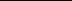 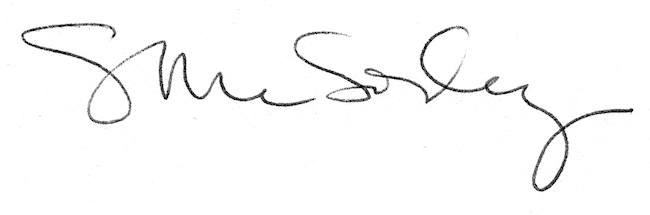 